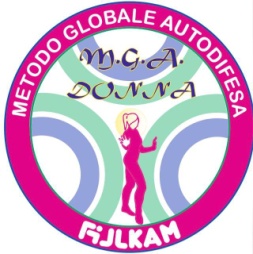   Si è tenuto  a VOLGOGRAD il 22 ed il 23 aprile 2013,  il secondo Forum  Internazionale delle donne “DIALOGO SENZA FRONTIERE”sul tema: “DONNE DEL MONDO PER UN MONDO SENZA VIOLENZA”. Ai lavori della sessione plenaria e  delle separate sessioni hanno partecipato rappresentanze di Abkhazia, Belarus, Belgio, Regno Unito, Germania,India, Italia,Kazakhstan,Cina, Ukraina, Francia, Estonia e donne leader della Russia provenienti da Mosca, Penza e Khabarovsk e rappresentanti di associazioni  economiche, organismi istituzionali ed organizzazioni sociali.Nel corso del convegno sono stati illustrati  i successi conseguiti dalla Palestra dei Diritti attrezzata, grazie Comune di Torino, presso il Palazzo di Giustizia di Torino , in cui gli  insegnanti del Metodo Globale autodifesa della FIJLKAM insegnano gratuitamente  alle donne di tutte le età a difendersi da ogni aggressione, fisica o morale, in ogni contesto. L’iniziativa  virtuosa, di cui hanno beneficiato migliaia  donne  nella città Torino, si è arricchita, grazie ai contributi dell’Osservatorio, con la diffusione alle iscritte di testi giuridici  che insegnano loro come difendersi da stalking, mobbing, violenze sessuali, bullismo, iniziativa che ha fatto così nascere il  primo “ Gymnasium Of Human Rights”. Nella sessione speciale è intervenuto il Direttore scientifico dell’Osservatorio internazionale Dott. Fulvio Rossi, che ha denunciato i  costi sociali della violenza di genere nelle relazioni di intimità ,nei rapporti sociali e  sul lavoro  ( pari , secondo i consiglio d’Europa, a  34 miliardi di euro all'anno in ambito europeo, corrispondenti a 555 euro a testa ) ed ha illustrato il  prospettive ed i rimedi istituzionali  diretti  evitare che   nelle famiglie   e nei luoghi di vita abituali delle donne, sociali e lavorativi  , venga coltivata, trasmessa, celata  e quindi legittimata dall’inefficienza abbandonica  del sistema, la violenza di genere, i cui costi, paradossalmente, gravano non sul persecutore ma sulla collettività. Sono stati resi noti i danni alla salute, alla durata della vita , con la ulteriore  caduta di difese immunitarie,  causati dalla violenza  sul partner e sui minori, alla luce della ultradecennale ricerca scientifica  condotta dal Dott. Patrizio  Schinco del Centro supporto e ascolto per le vittime DEMETRA.E’ stata poi   dal Direttore scientifico rappresentata la necessità di prestare la doverosa  attenzione alle vittime, sollecitata anche dalla UE, non meno che agli imputati.Una serie di riforme  a costo zero e che abbatterebbero notevolmente i costi sociali della violenza ( in famiglia e sul lavoro) sono state quindi  elencate prendendo esempio dalle esperienze virtuose  di alcuni paesi quali:la abolizione della prescrizione nei reati frutto di violenza di genere,( negli Stati Uniti d’America  non esiste la prescrizione dei reati) ;la subordinazione dell’applicazione dei  benefici  di legge  all’imputato al superamento, da parte sua, di un periodo di messa alla prova, come previsto  in Italia per i minori;la assicurazione alla vittima di un risarcimento serio e non simbolico già nel corso del processo penale, come previsto dalla Direttiva comunitaria 2001/220 GAI;la introduzione dei danni punitivi, che hanno trovato proficua applicazione nei sistemi di common law;La istituzione  di Sezioni giurisdizionali specializzate ed il divieto di affido  dei minori al genitore violento ,come previsto dalla Ley organica spagnola  1 /2004;il rendere obbligatorie le procedure di allontanamento dei violenti  quando si verificano più di uno degli indici di allarme che precedono, secondo le statistiche, i femminicidi, quali la recidiva di minacce  o di violenza,lo stalking, la violazione degli obblighi di assistenza verso i figli minori ( come previsto negli Stati uniti d’America) . Nella risoluzione finale  del Forum è stata  attribuita primaria considerazione all’OSSERVATORIO INTERNAZIONALE PER LE VITTIME DI VIOLENZA ISTITUITO A TORINO ed è stato disposto un collegamento internazionale diretto, in particolare:alla  elaborazione  delle esperienze, delle  pratiche virtuose , delle prospettive per lo sviluppo di una democrazia di genere;alla raccolta dei dati ed alla articolazione di   un  monitoraggio permanentemente aggiornato sulla violenza di ogni tipo , fisica, psicologica, economica e sessuale  contro le donne ed i minori;al perseguimento degli obiettivi della pace fra i popoli e della sicurezza sociale, attraverso  la adozione d misure di prevenzione  contro ogni forma di violenza, discriminazione e razzismo, in armonia con  i principi e le norme di diritto internazionale posti  a presidio del vivere  nelle società civile.Preziosi ed essenziali,  come pubblicamente  riconosciuto da tutti i paesi partecipanti sono stati i contributi della  FIJLKAM e della città di Torino, laboratorio delle utopie possibili ,grazie alle cui  iniziative   germoglia la nuova stagione dei diritti  del welfare state.